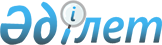 Об установлении ограничительных мероприятий
					
			Утративший силу
			
			
		
					Решение акима Амангельдинского сельского округа Уалихановского района Северо-Казахстанской области от 10 июля 2019 года № 2. Зарегистрировано Департаментом юстиции Северо-Казахстанской области 15 июля 2019 года № 5469. Утратило силу решением акима Амангельдинского сельского округа Уалихановского района Северо-Казахстанской области от 17 сентября 2020 года № 9
      Сноска. Утратило силу решением акима Амангельдинского сельского округа Уалихановского района Северо-Казахстанской области от 17.09.2020 № 9 (вводится в действие со дня его первого официального опубликования).
      В соответствии с подпунктом 7) статьи 10-1 Закона Республики Казахстан от 10 июля 2002 года "О ветеринарии", на основании представления главного государственного ветеринарно-санитарного инспектора Уалихановского района от 14 июня 2019 года №17-07/103, аким Амангельдинского сельского округа РЕШИЛ:
      1. Установить ограничительные мероприятия по бруцеллезу крупного рогатого скота в селе Тлеусай Амангельдинского сельского округа Уалихановского района Северо-Казахстанской области.
      2. Контроль за исполнением настоящего решения оставляю за собой.
      3. Настоящее решение вводится в действие со дня его первого официального опубликования.
					© 2012. РГП на ПХВ «Институт законодательства и правовой информации Республики Казахстан» Министерства юстиции Республики Казахстан
				
      Аким Амангельдинского 
сельского округа 

К. Жексембаев
